Тема урока: «Решение задач с использованием понятий «доля»»Класс: 9Цели:Дидактическая – обобщить знания по теме «Массовая доля вещества в растворе», закрепить теоретические представления о данной величине;Обучающие – проверить степень усвоения учебного материала, знание формул, определений, величин измерения концентрации.Развивающие – способствовать развитию творческого мышления (умения выделять главное, анализировать условия задачи, обобщать изученные факты), стимулировать познавательную активность учащихся, развивать интерес к предмету;Воспитательные – воспитание умения применять полученные знания на практике; воспитание аккуратности, прилежания, продолжить формирование навыков работы в небольших группах;Здоровьесберегающая – создание благоприятных гигиенических и эстетических условий для проведения урока.Ход урокаЧто такое раствор? (однородная система, состоящая из частиц растворителя и частиц растворённого вещества).Какое значение имеют растворы? (почти все лекарственные вещества действуют на организм в растворенном состоянии, усвоение пищи связано с переводом питательных веществ в раствор; растворами являются важнейшие физиологические жидкости – кровь, лимфа, клеточный сок растений и т.д.; получение удобрений, металлов и их сплавов, бумаги, парфюмерной продукции протекают в растворах).Что такое растворитель и растворенное вещество? (растворитель – это компонент раствора, содержащийся в большем количестве и имеющем тоже агрегатное состояние, что и конечный раствор; все остальные вещества в растворе называются растворенными веществами).Что такое концентрация? (мера состава раствора).Что такое массовая доля? (отношение количества растворенного вещества к общей массе раствора).Процентная концентрация? (массовая доля вещества, выраженная в процентах).Формула для расчета массовой доли? (W=mв-ва/mр-ра * 100%). На столе стоит бутылка с уксусом. Обратите внимание на этикетку. На ней указано процентное содержание уксусной кислоты (растворенного вещества) в растворе. Что это означает?Ответ: в 100 г раствора содержится 9 г уксусной кислоты – 91 г H2O.Класс разделен на три рабочие группы. У каждой группы на столах стоят растворы веществ из домашней аптечки с определенной концентрацией:- 5% спиртовой раствор йода;- 3% перекиси водорода;- 1% раствор салициловой кислоты;- 0.1% раствор дексаметазона и другие.Вопрос: объяснить, что обозначает данная запись на растворах веществ? Великий русский ученый Д.И.Менделеев так писал о значении измерений для науки: “Наука начинается с тех пор, как начинают измерять. Точная наука немыслима без меры”. Химик должен правильно считать и логически мыслить”.Химик-органик Н.Н. Семенов писал: «Химия – это наука экспериментальная, а не волшебная, и лучше в этой науке быть в безопасности, чем потом сожалеть». Задача урока: научиться решать задачи, использовать полученные знания в быту.Задачи у доски:Задача 1.В воде массой 200 г, растворим сахар массой 40 г. Определите массовую долю сахара в полученном растворе? (16,7%)Задача 2.Дана вода массой 500 г и соль массой в 20 г. Определите массовую долю соли в полученном растворе? (3,8%)Задача 3.Имеется вода массой 500 г и соль массой 50 г. Определите массовую долю соли в полученном растворе? (9%)Задача 4.В воде массой 1500 г растворили сахар массой 300 г. Определите массовую долю сахара в полученном растворе? (16,7%)Задача 5.Вода массой 750 г и соль массой 35 г смешали в один раствор. Определите массовую долю соли в полученном растворе? (4,5%)Задача 6.Есть вода массой 300 г и соль массой 15 г в одном растворе. Определите массовую долю соли в полученном растворе? (4,8%)Задача 7.В 180 г воды растворили 20 г соли. Определите массовую долю соли в полученном растворе? (10%)Задача 8.В 18 г воды растворили 7 г вещества. Определите массовую долю вещества в полученном растворе? (28%)Задача 9.В 200мл раствора с плотностью 1,01 г/мл содержится 40г хлорида натрия. Найти массовую долю вещества в растворе. (19,8%)Задачи для групп:Определите массы воды и борной кислоты, необходимые для приготовления 50г раствора с массовой долей кислоты 2% (раствор применяется для промывания глаз). (1г, 49г)Какие массы гидрокарбоната натрия (соды, NaHCO3)  и воды нужно взять, чтобы приготовить раствор массой 50г  с массовой долей 10%? (раствор применяется для полоскания горла). (5г, 45г)Какие массы поваренной соли и воды нужно взять для получения 200г 7% раствора  (раствор применяется для засолки огурцов). (14г, 186г)Какие массы сульфата цинка и воды необходимо взять для приготовления раствора массой 100г с массовой долей соли 2,5% (раствор применяется глазные капли при лечении конъюнктивита). (2.5г, 7.5г)Сколько нужно взять воды и сульфата меди, чтобы приготовить 200г раствора с массовой долей 1.5%? (раствор применяется для борьбы с фитофторозом растений). (3г, 197г)Сколько нужно взять воды и перманганата калия (марганцовки) для приготовления 100г раствора с массовой долей вещества 2%? (раствор применяется для промывания ран). (2г, 98г)Сколько нужно взять хлорида калия и воды для приготовления 200г 7,5% раствора (раствор применяется для подкормки комнатных растений). (15г, 185г)Для лечения гипертонической болезни применяют 25%-ый раствор сульфата магния. Рассчитать массу сульфата магния и воды, необходимые для приготовления 200 г такого раствора. (50г, 150г)Для выращивания рассады используют полновесные семена. Для того их погружают в раствор поваренной соли (хлорида натрия). Всплывшие семена бракуют. Рассчитайте массовую долю соли в таком в растворе, который содержит 80г воды и 8г соли. (9.1%)Рассчитайте массы воды и соли, необходимые для приготовления 50 г раствора с массовой долей соли в растворе 15 %? (7.5г, 42,5г)Определите массу раствора, в котором содержится 87,5 г соли, массовая доля которой в растворе равна 0,25. (350г) К  10%-ного раствора сульфата натрия добавили  этой соли. Найти массовую долю сульфата натрия  в полученном растворе. (11.8%) К  7%-ного раствора хлорида алюминия добавили 100г воды. Найти массовую долю вещества в растворе, полученном после разбавления. (5%) К 200 мл 5%-ного с ρ = 1,1 г/мл прилили 40 г воды. Определить массовую долю растворённого вещества в полученном растворе. (4.2%) К 300 г 40%-го раствора добавили 20 г соли. Найти массовую долю соли в полученном растворе. (43.75%) Смешали 200 г 5%-ного раствора серной кислоты и 300 г 15%-ного раствора той же кислоты. Найти массовую долю кислоты в полученном растворе. (11%)Практические задачи:Задание № 1Приготовить 60 г раствора поваренной соли с массовой долей вещества в нём 8 %. Объясните,  как проводили практическое задание.Задание № 2У вас на столе 50 г раствора поваренной соли  с массовой долей растворенного вещества  10 %. Досыпьте в раствор ещё 5 г соли. Какой концентрации стал новый раствор? Объясните ваши действия и вычисления. Задание № 3У вас на столе находится  40г  раствора  хлорида натрия.  Долейте в раствор 15 г воды. Какой концентрации стал новый раствор. Поясните вычисления и расскажите,  как вы делали практическую работу.Задание № 4На столе имеется  45 г  раствора поваренной соли с массовой долей вещества в нём 15 %. Долейте в раствор 15 г воды и досыпьте 5 г соли. Какой концентрации стал раствор? Поясните ваши действия.Задание № 5Имеется  40г  раствора соли  20 % концентрации. Сколько граммов соли надо досыпать в этот раствор, чтобы концентрация его стала равной 30 %?Чайнворд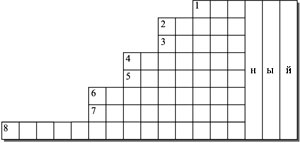 Вспомните восемь названий растворов, оканчивающихся на “ный”, и впишите их в клеточки чайнворда.1. Раствор, в котором растворителем является вода.(Водный.)2. Раствор, в котором растворителем служит не вода, а другая жидкость.(Неводный.)3. Раствор, в котором частицы растворенного вещества имеют размеры, обычные для молекул (не превышают 1 нм = 1•10–9 м).(Истинный.)4. Раствор, который содержит максимальное при данной температуре количество растворяемого вещества.(Насыщенный.)5. Раствор, в котором размеры распределенных частиц промежуточные между присущими истинным растворам и взвесям и находятся в интервале от 1 до 100 нм.(Коллоидный.)6. Раствор, который содержит меньше растворяемого вещества, чем насыщенный при данной температуре.(Ненасыщенный.)7. Раствор, который содержит мало растворенного вещества.(Разбавленный.)8. Раствор, содержащий много растворенного вещества.(Концентрированный.)Итоги:- Чему вы сегодня учились на уроке? (осуществлять расчеты для приготовления растворов с определённой массовой долей растворённого вещества).- Что нужно знать, чтобы приготовить раствор с заданной долей растворенного вещества? (Необходимо знать массу растворителя и растворенного вещества, взвесить нужную массу твёрдого вещества, отмерить объём воды, эту смесь перемешать до полного растворения твёрдого вещества.)- Где мы можем воспользоваться умением готовить растворы с определённой массовой долей растворённого вещества? (При приготовлении сахарных сиропов, маринадов.)Продолжите  фразу:1. Сегодня я понял ...2. Теперь я могу...3. Я приобрел....4. Меня удивило ...5. Я попробую ...6. Мне захотелось...7. Мне больше всего понравилось ...Домашнее задание.5% раствор хлорида кальция используется в медицине для улучшения свёртываемости крови. Какие массы 3% и 10% растворов потребуются для приготовления 100г такого раствора?Какую  массу воды надо добавить к 500г 20% раствора хлорида бария, чтобы раствор стал 3-4%? Этот раствор  необходим для опрыскивания свеклы на дачном участке против долгоносика.Какая  масса пергидроля (30% раствора пероксида водорода) и воды потребуется для приготовления 100г 9% раствора пероксида водорода. Этот раствор необходим для осветления волос перед окраской.Вычислите, какую массу сульфата цинка необходимо взять для получения 10 г раствора глазных капель, применяемых для лечения конъюнктивита, если известно, что массовая доля соли в растворе составляет 0,25%?Сопровождение урока: Презентация;видеоролик для напоминания основных формул для расчета;растворы лекарственных препаратов, уксуса.